								Vice Chair, Tanya Boman								Development Officer, Amy Almond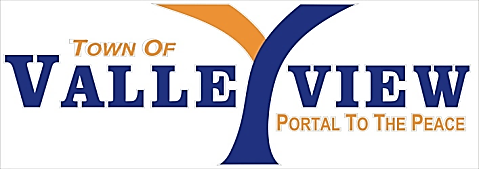 TOWN OF VALLEYVIEWMUNICIPAL PLANNING COMMISSIONMINUTES 22-01Thursday July 08, 2021  12:00 PM IN THE TOWN OF VALLEYVIEWCOUNCIL CHAMBERSPRESENTChair:Members at Large:Leslie BurkeTanya Boman Bev MoroAdrian PetrilliSamantha SteinkeREGRETSDanny McCallumADMINISTRATIONDevelopment Officer/Recording SecretaryAmy AlmondOTHERS PRESENTMembers of the PublicCall to OrderCALL TO ORDERMember Boman called the Municipal Planning Commission Meeting to order at 12: 09 PM.Agenda AcceptanceResolution #22-01-01ACCEPTANCE OF AGENDA (adds & deletes)Member Moro  moved that MPC adopt the February 09, 2022, Municipal Planning Commission Meeting Agenda as presented.CARRIED Minutes AcceptanceResolution #22-01-02ADOPTION OF MINUTES Municipal Planning Commission Meeting Minutes 21-06 dated Thursday, July 08, 2021.Member Boman moved that MPC approve the Municipal Planning Commission Meeting Minutes as presented. CARRIEDOLD BUSINESSThere is no Old BusinessApplication Resolution # 21-01-03APPLICATIONS       Request Permission for a Home-Based Business at 4532-47 Street, on 
      Lot 16, Block 16, Plan 1229 KS. Nature of business: snow removal, landscaping, fencing, trenching and brush clearing services.      Member Petrilli moved to approve the application to operate a 
      Home-Based Business providing these services at 4532-47 Street, on 
      Lot 16, Block 16, Plan 1299 KS; with the condition to follow all applicable 
      Town of Valleyview Land Use Bylaw #2016-08 regulations. Adding in thatCARRIEDAdjournmentResolution #21-07-328.   ADJOURNMENT      Member Boman moved to adjourn the meeting at 12:34 PM.CARRIED